Μαργαρίτα ΜαγιοπούλαΕίχα φυτέψει μια πορτοκαλιά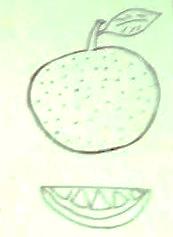 που την εζήλευε όλη η γειτονιά Που την εζήλευε όλη η γειτονιάείχα φυτέψει μια πορτοκαλιάΑχ, Μαργαρίτα ΜαγιοπούλαΑχ, Μαργαρίτα ΜαγιοπούλαΑχ, Μαργαρίτα μάγισσαΠρωί πρωί την πότιζα φιλιάτο δειλινό την πήραν τα πουλιάΤο δειλινό την πήραν τα πουλιάπρωί πρωί την πότιζα φιλιάστίχοι Ιάκωβου Καμπανέλλημουσική Μίκη Θεοδωράκη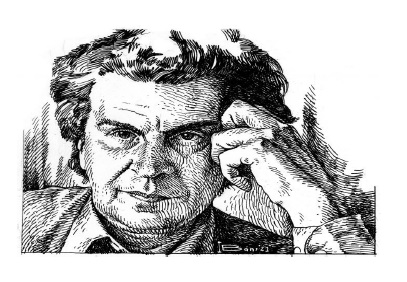 ΔραστηριότητεςΠόσες λέξεις μπορείς να βρεις για να περιγράψεις ένα πορτοκάλι;πορτοκάλιΜε τις λέξεις που θα βρεις και τη λέξη πορτοκάλι γράψε προτάσεις στο τετράδιο γλωσσικών ασκήσεων.Πως μπορώ να καταναλώσω τα πορτοκάλια;-Μπορώ----Τα πορτοκάλια ανήκουν σε μια οικογένεια φρούτων που ονομάζονται εσπεριδοειδή.Έχουν βιταμίνη C που μας προστατεύει από τις αρρώστιες. Γι’ αυτό πρέπει να τρώμε πολλά πορτοκάλια και ιδιαίτερα τον χειμώνα.Ζωγράφισε εδώ μια πορτοκαλιά: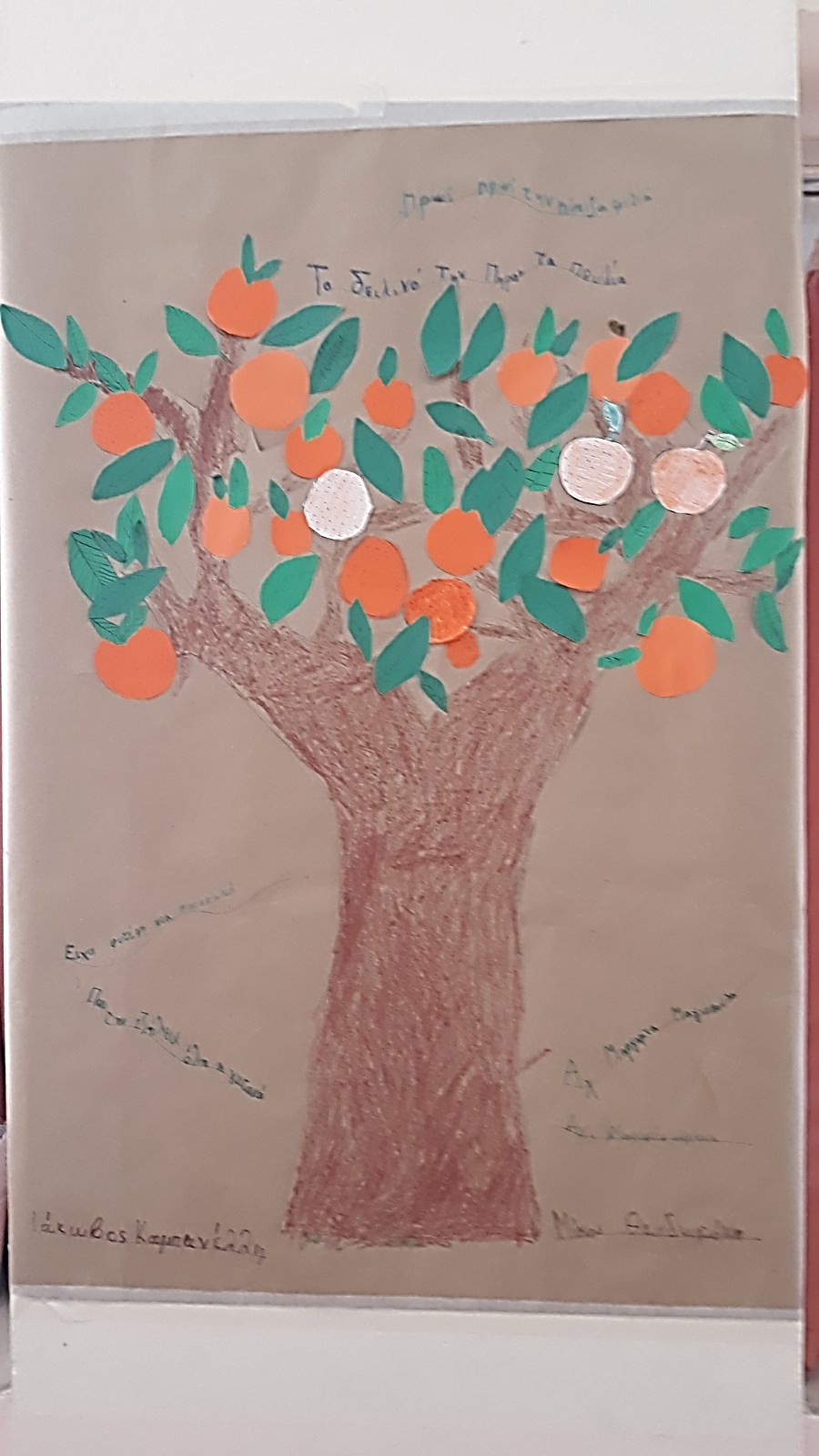 